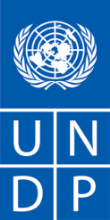 Anexo 2FORMULARIO DE PRESENTACIÓN DE PROPUESTAS POR LOS PROVEEDORES DE SERVICIOS(La presentación de este formulario se realizará únicamente en papel de cartas de la empresa proveedora de servicios, en el que figurará el encabezamiento oficial de la misma) [Insértese: lugar, fecha]Señora Silvia Morimoto,Representante Residente del PNUDParaguayEstimada señora:Los abajo firmantes tenemos el placer de dirigirnos a ustedes para ofrecer al PNUD los siguientes servicios, de conformidad con los requisitos que se establecen en la Solicitud de Propuesta SDP/00092546/070/2019 “Consultoría para actualización del Plan Estratégico del Sistema Nacional de Áreas Silvestres Protegidas (SINASIP) 2018-2028” de fecha [especifíquese] y todos sus anexos, así como en las disposiciones de los Términos y Condiciones Generales de Contratación del PNUD. A saber:Calificaciones del Proveedor de ServiciosEl Proveedor de Servicios deberá describir y explicar cómo y por qué se considera la entidad que mejor puede cumplir con los requisitos de PNUD, indicando para ello lo siguiente:
a) Perfil: descripción de la naturaleza del negocio, ámbito de experiencia, licencias, certificaciones, acreditaciones, etc.;b) Licencias de negocios: documentos de registro, certificación de pago de Impuestos, etc.;c) Informe financiero auditado más reciente: cuenta de resultados y balance general que indique su estabilidad, liquidez y solvencia financieras, su reputación en el mercado, etc.;d) Antecedentes: lista de clientes de servicios similares a los requeridos por el PNUD, con indicación del alcance, la duración y el valor del contrato, y referencias de contacto;e) Certificados y acreditación: entre otros los certificados de calidad, registros de patentes, certificados de sostenibilidad ambiental, etc.;f) Declaración por escrito de que la empresa no está incluida en la Lista Consolidada 1267/1989 del Consejo de Seguridad de las Naciones Unidas, o en la lista de la División de Adquisiciones de las Naciones Unidas o en cualquier otra lista de proveedores inelegibles de las Naciones Unidas.Propuesta metodológica para la realización de los serviciosCalificación del personal claveCuando así lo establezca la SdP, el Proveedor de Servicios facilitará :los nombres y calificación del personal clave que participe en la provisión de los servicios, indicando el rango de cada uno (jefe de equipo, personal subalterno, etc.);en los casos en que lo establezca la SdP, facilitará los currículos que den fe de las calificaciones indicadas; y la confirmación por escrito de cada uno de los miembros del personal manifestando su disponibilidad durante toda la extensión temporal del Contrato.Desglose de costos por entregable**Este desglose constituirá la base de los tramos de pagoDesglose de costos por componente [se trata aquí de un simple ejemplo]: [Nombre y firma de la persona autorizada por el Proveedor de Servicios][Cargo][Fecha]MODELO DE DECLARACIÓN JURADAAsunción,___de ________________de 2019Señores:____________________Proyecto:De nuestra mayor consideración:Por la presente confirmamos en carácter de Declaración Jurada que nuestra firma__________________________ con RUC_______________ no está incluida en la Lista 1267/1989 del Consejo de Seguridad de la ONU, o en la lista de la División de Adquisiciones de la ONU o en cualquier otra lista suspensiva de la ONU.Aprovechamos la ocasión para saludarlos muy atentamente.Modelo – Carta Compromiso de los profesionales asignados al servicioLugar y Fecha. . . . . . . . . . . . . . . . . . . .Yo, _(nombre completo del Profesional asignado)__de profesión . . . . . . . . . .  , con especialidad en . . . . . . . . . . . . . . . . . . . .   me comprometo durante el período de __(período asignado en la propuesta)__ a prestar mis servicios profesionales en la actividad de _(área de trabajo asignado en la propuesta)__, en caso que la (empresa o institución) _(Nombre de la empresa oferente)_se adjudique el contrato correspondiente.El período de mis servicios se estima en . . . . . . . . . .  y me comprometo a no realizar ninguna otra actividad profesional durante ese período, que pueda afectar el desarrollo de mis tareas en función de la Propuesta Técnica presentada por la Empresa (Incluir nombre del Contratante).. . . . . . . . . . . . . . . . . . . . . . . . . . . . . . . . . . . . . . . .  Nombre y Firma del Profesional El Proveedor de Servicios debe describir cómo tiene previsto abordar y cumplir las exigencias de la SdP, y para ello proporcionará una descripción detallada de las características esenciales de funcionamiento, las condiciones de los informes y los mecanismos de garantía de calidad que tiene previstos, al tiempo que demuestra que la metodología propuesta será la apropiada teniendo en cuenta las condiciones locales y el contexto de los trabajos.Entregables[indíquense en los términos utilizados en la SdP]Porcentaje del precio total Precio(Suma global, todo incluido)1Entragable 12Entregable 23….Total 100%Descripción de actividadRemuneración por unidad de tiempo Periodo total de compromisoNúmero de personasTasa total I. Servicios de personal  1. Servicios en la Sede a. Personal técnico 1 b. Personal técnico 22. Servicios en las oficinas de campo a. Personal técnico 1 b. Personal técnico 2 3. Servicios en otros países a. Personal técnico 1 b. Personal técnico 2II. Gastos de bolsillo 1. Viajes 2. Viáticos 3. Comunicaciones 4. Reproducción de documentos 5. Alquiler de equipo 6. OtrosIII. Otros costos conexosFirma:Aclaración de firma:En calidad de: Legalmente autorizado para firmar la oferta en nombre de: Fecha: